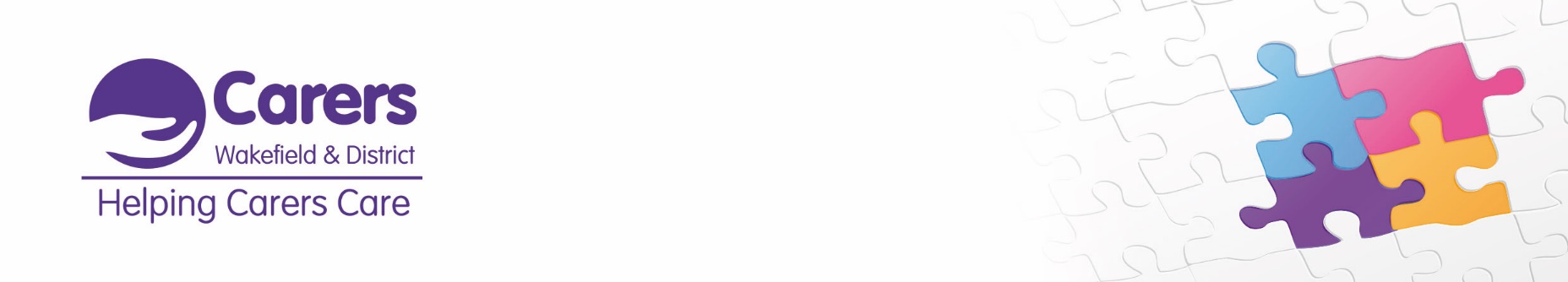 do you look after someone?  they may have a long term health condition, a disability, an addiction or a mental health condition.Caring for someone can sometimes be stressful. It can often affect a person’s physical, mental and emotional well being.THIS SURGERY WANTS TO SUPPORT CARERSIf you would like your GP to know you are a carer please complete the form and hand it in at reception.  A Support Worker from Carers Wakefield will then contact you.CARER WAKEFIELD & DISTRICTOFFERS A CONFIDENTIAL INFORMATION AND SUPPORT SERVICE FOR CARERSWe have a vast amount of information available for carers on various things including the following:SERVICES * EQUIPMENT * BREAKS FOR CARERS BENEFITS * SUPPORT GROUPS * ASSESSMENTS * TRAININGIf you would like to contact us directly you can: Telephone:  (01924) 305544Visit us at:  25 King Street, Wakefield WF1 2SREmail:  info@carerswakefield.org.ukRegistered Charity No. 1053295 Registered Company No.  3143673GP PRACTICE REFERRAL TO CARERS WAKEFIELD & DISTRICTPlease complete the boxes below.GP PRACTICE INFORMATIONPlease email this form to:info@carerswakefield.org.uk DateName of CarerAddressPost CodeTelephoneCarer Date of BirthName of the person you care forRelationship to you (e.g. mother, child, husband)Is the person cared for registered at this practice? Yes or No:If not, which practice are they registered at:Their Date of BirthTheir condition/illnessTheir address if different from abovePlease enter your email address in order to receive our quarterly carer newsletter and other relevant information. Your email will not be shared with any third parties.Name and position of person completing this form:Name of GP Practice:Additional Information: